Studio Exec Asks House Panel To Step Up Piracy FightCongress should let content companies compel internet service providers and others to block access to pirate sites, the Motion Picture Association's Karyn Temple told a House Committee. Temple cited other countries where courts can issue no-fault site-blocking injunctions.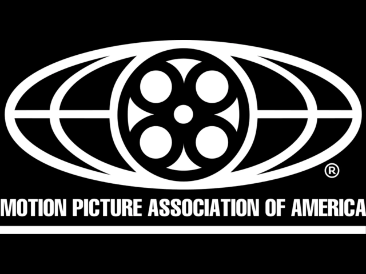 Deadline Hollywood 12/13/23https://deadline.com/2023/12/motion-picture-association-piracy-sopa-1235665347/